07.04.  klasa 2buWtorekDzień dobry. Bardzo, bardzo dziękuję za Wasze prace, które dostałam. Za miłe słowa. Za tęsknotki. Czekam na ciąg dalszy. Wysyłacie na moją skrzynkę zadania, o które poproszę i swoje prace, teksty, wierszyki… Co Wam w duszy gra. A teraz zabieramy się do pracyOpis zabawyReligiaZwyczaje i tradycje Wielkanocne 
Witam Was gorąco! Święta Wielkanocne miały, mają swoje tradycje i zwyczaje. Zapraszam Was na wystawę online do Muzeum Etnograficznego we Wrocławiu "Pisanki i palmy Wielkanocne". Może oglądane eksponaty będą inspiracją do wykonania własnoręcznie ozdób, które ozdobią Wasz wielkanocny stół. Prace można wykonać wspólnie z całą rodziną. Pozdrawiam Małgorzata Wąsowicz.https://www.youtube.com/watch?time_continue=2&v=-TIq9bxmaj0&feature=emb_logo WF Poćwicz razem z rodzicami.https://www.youtube.com/watch?v=VNtWgtAf8Pc&feature=share&fbclid=IwAR1hRMr4KZOgCONKPIgrEjk0U3BW8bP-D7Y1nOoppNc4IKGmOYwh2kRxd70  Edukacja matematyczna Otwórz podręcznik do matematyki na str. 42. Przeczytaj polecenia i wykonaj zadania ustnie. Porozmawiaj na temat przemienności mnożenia z rodzicami. Mówiliśmy o tej właściwości na matematyce w szkolę. Pamiętasz? Wykonaj zadania z ćwiczeń matematycznych str. 41. Edukacja polonistycznaPrzeczytaj zagadki i powiedz, co to może być… . Może być mała, lub duża, gumowa, do siatkówki, albo koszykówki . Może być czarny, lub kolorowy, ma wiele drutów i napięty na nich materiał, chroni przed deszczem .Może być twarde lub wyściełane, można na nim siedzieć .Spróbuj zadać takie zagadki rodzicom lub rodzeństwu. To jest pomysł na wspólną zabawę.Otwórz podręcznik do j. polskiego na str. 36 i przeczytaj głośno wybrany przez siebie fragment ( kilka zdań).Ćw. pol.-społ. s. 72. Wykonaj zadanie 1 i 2.Poćwicz teraz ortografię. Dzisiaj pisownia rz po spółgłoskach, wykonaj zadania z ćwiczeń str. 73 i zapamiętaj zasadę ortograficzną. J. angielskiDzień dobry. Spójrz na nowe słownictwo.Kiedy chcemy powiedzieć, że coś potrafimy robić mówimy:I can swim - Potrafię pływać. Proszę zrób ćwiczenie 1 i 2 ze strony 34 z zeszytu ćwiczeń.Jeżeli nie masz podręcznika bądź zeszytu ćwiczeń znajdziesz je na www.edesk.pearson.pl (poproś opiekuna o pomoc w dostępie do strony. Na tej stronie znajdziesz też nagrania, na których znajduje się wymowa powyższych wyrazów).ride a bike                                                          swim     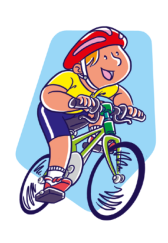 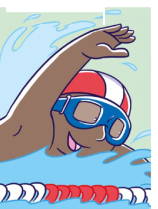  ride  a horse                                                            sing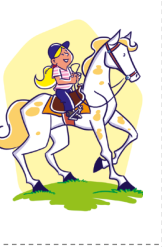 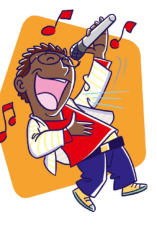 dance                                                                        run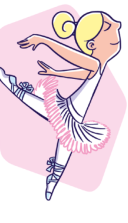 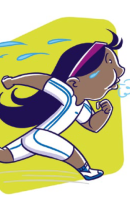  climb                                                walk 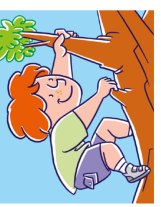 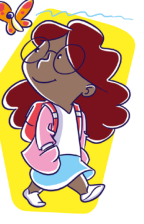 jump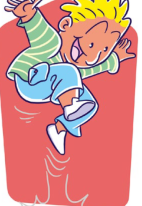 